	Projektas                 Vadovaudamasi Lietuvos Respublikos vietos savivaldos įstatymo 16 straipsnio 2 dalies 37 punktu, 18 straipsnio 1 dalimi ir atsižvelgdama į Pagėgių savivaldybės kultūros centro direktorės 2022 m. rugpjūčio 22 d. raštą Nr. 144 „Dėl atlygintinų paslaugų kainų nustatymo pakeitimo”, Pagėgių savivaldybės taryba  nusprendžia: Nustatyti Pagėgių savivaldybės kultūros centro teikiamų atlygintinų paslaugų kainas (pridedama).Pripažinti netekusiu galios Pagėgių savivaldybės tarybos 2015 m. vasario 10 d. sprendimą Nr. T-11 „Dėl Pagėgių savivaldybės kultūros centro teikiamų atlygintinų paslaugų kainų nustatymo” su visais vėlėsniais pakeitimais.Sprendimą paskelbti Teisės aktų registre ir Pagėgių savivaldybės interneto svetainėje www.pagegiai.lt. SUDERINTA:Administracijos direktorė                                                                         Dalija Irena EinikienėŠvietimo, kultūros, sporto ir civilinės metrikacijosskyriaus vedėja                                                                                         Virginija SirvidienėDokumentų valdymo ir teisės skyriaus vyriausioji specialistė (kalbos ir archyvo tvarkytoja)                Laimutė MickevičienėDokumentų valdymo ir teisės skyriaus vyresnioji specialistė                                                                  Ingrida Zavistauskaitė ParengėŠvietimo, kultūros, sporto ir civilinės metrikacijos skyriaus vyriausioji specialistė Ingrida Jokšienė                                                                                                            Patvirtinta                                Pagėgių savivaldybės tarybos                                 2022 m. lapkričio 11 d.                                 sprendimu Nr. T-PAGĖGIŲ SAVIVALDYBĖS KULTŪROS CENTRO TEIKIAMŲ ATLYGINTINŲ PASLAUGŲ KAINOS * Savivaldybės administracijai, viešosioms, biudžetinėms įstaigoms, kurių steigėjas yra Pagėgių savivaldybės taryba,  paslaugos teikiamos nemokamai. ** Savivaldybės Nevyriausybinėms organizacijoms, politinėms partijoms taikoma 50 procentų nuolaida.Pagėgių savivaldybės tarybos                   veiklos reglamento                                                                                                        2 priedas                                                                                             SPRENDIMO PROJEKTO ,,DĖL PAGĖGIŲ SAVIVALDYBĖS KULTŪROS CENTRO TEIKIAMŲ ATLYGINTINŲ PASLAUGŲ KAINŲ NUSTATYMO“AIŠKINAMASIS RAŠTAS2022-11-04Parengto projekto tikslai ir uždaviniai            Savivaldybės tarybos sprendimo projektu siūloma naujai patvirtinti Pagėgių savivaldybės kultūros centro (toliau – Kultūros centras) teikiamų atlygintinų paslaugų kainas, kurios paskutinį kartą buvo tvirtintos 2016 m. balandžio 28 d. sprendimu Nr. T-107.Kaip šiuo metu yra sureguliuoti projekte aptarti klausimai           Šiuo metu įstaiga taiko Pagėgių savivaldybės tarybos 2016 m. balandžio 28 d. sprendimu Nr. T-107 ,,Dėl Pagėgių savivaldybės Kultūros centro teikiamų atlygintinų paslaugų kainų nustatymo“ patvirtintas kainas.Kokių teigiamų rezultatų laukiamaPatvirtinus naujas kainas, atitinkančias šiandienos realius kaštus, įstaiga į biudžetą gaus daugiau specialiųjų lėšų, kas pasitarnaus teikiamų paslaugų ir tiesioginės veiklos kokybės tobulinimui. Galimos neigiamos priimto projekto pasekmės ir kokių priemonių reikėtų imtis, kad tokių pasekmių būtų išvengta.-Kokius galiojančius aktus (tarybos, mero, Savivaldybės administracijos direktoriaus) reikėtų pakeisti ir panaikinti, priėmus sprendimą pagal teikiamą projektą. Nėra galiojančių teisės aktų, kuriuos būtina pakeisti ar panaikinti, priėmus teikiamą projektą.Jeigu priimtam sprendimui reikės kito tarybos sprendimo, mero potvarkio ar administracijos direktoriaus įsakymo, kas ir kada juos turėtų parengti.Nereikės priimti kito sprendimo priimtam sprendimui.Ar reikalinga atlikti sprendimo projekto antikorupcinį vertinimąReikalinga.Sprendimo vykdytojai ir įvykdymo terminai, lėšų, reikalingų sprendimui įgyvendinti, poreikis (jeigu tai numatoma – derinti su Finansų skyriumi) Lėšos nereikalingos.Projekto rengimo metu gauti specialistų vertinimai ir išvados, ekonominiai apskaičiavimai (sąmatos) ir konkretūs finansavimo šaltiniai.Neigiamų specialistų vertinimų ir išvadų negauta. Projekto rengėjas ar rengėjų grupė.Ingrida Jokšienė, Pagėgių savivaldybės administracijos Švietimo, kultūros, sporto ir civilinės metrikacijos skyriaus vyriausioji specialistė, tel. 8 441 57 482, el. p. i.joksiene@pagegiai.lt ir Pagėgių savivaldybės kultūros centro direktorė Svetlana Jašinskienė, tel. 8 441 57 240, el. p. pagegiukultura@gmail.com .Kiti, rengėjo nuomone, reikalingi pagrindimai ir paaiškinimai.Nėra.Švietimo, kultūros, sporto ir civilinės metrikacijos skyriaus vyriausioji specialistė                                                                         Ingrida JokšienėVadovaudamasi Lietuvos Respublikos vietos savivaldos įstatymo 16 straipsnio 2 dalies 37 punktu, 18 straipsnio 1 dalimi, Pagėgių savivaldybės taryba n u s p r e n d ž i a :1. Nustatyti Pagėgių savivaldybės Kultūros centro teikiamų atlygintinų paslaugų kainas (pridedama).2. Pripažinti netekusiu galios Pagėgių savivaldybės tarybos 2012 m. kovo 29 d. sprendimą Nr. T-53 ,,Dėl Pagėgių savivaldybės kultūros centro teikiamų atlygintinų paslaugų kainų nustatymo“.3. Apie sprendimo priėmimą paskelbti laikraštyje „Šilokarčema“, o visą sprendimą − Teisės aktų registre ir Pagėgių savivaldybės interneto svetainėje  www.pagegiai.lt .Šis sprendimas gali būti skundžiamas Lietuvos Respublikos administracinių bylų teisenos įstatymo nustatyta tvarka.Savivaldybės meras								       Virginijus Komskis       PATVIRTINTA                           Pagėgių savivaldybės tarybos        2015 m. vasario 10 d.     sprendimu Nr. T- 11PAGĖGIŲ SAVIVALDYBĖS KULTŪROS CENTRO TEIKIAMŲ ATLYGINTINŲ PASLAUGŲ KAINOS* Savivaldybės įstaigoms ir valstybinių įstaigų viešiems renginiams su visuomene, paslaugos teikiamos nemokamai.** Nevyriausybinėms organizacijoms, politinėms partijoms taikoma 50 procentų nuolaida. Vadovaudamasi Lietuvos Respublikos vietos savivaldos įstatymo 16 straipsnio 2 dalies 37 punktu, 18 straipsnio 1 dalimi, Pagėgių savivaldybės taryba n u s p r e n d ž i a:1. Pakeisti Pagėgių savivaldybės kultūros centro teikiamų atlygintinų paslaugų kainų, nustatytų Pagėgių savivaldybės tarybos 2015 m. vasario 10 d. sprendimu Nr. T-11 ,,Dėl Pagėgių savivaldybės kultūros centro teikiamų atlygintinų paslaugų kainų nustatymo“, II skyriaus „Kitos paslaugos“ 4 eilutę ir ją išdėstyti taip:2. Apie sprendimo priėmimą paskelbti Pagėgių savivaldybės interneto svetainėje  www.pagegiai.lt.Šis sprendimas gali būti skundžiamas Lietuvos Respublikos administracinių bylų teisenos įstatymo nustatyta tvarka.Savivaldybės meras				                Virginijus Komskis Vadovaudamasi Lietuvos Respublikos vietos savivaldos įstatymo 16 straipsnio 2 dalies 37 punktu, 18 straipsnio 1 dalimi, Pagėgių savivaldybės taryba n u s p r e n d ž i a :1. Pakeisti Pagėgių savivaldybės kultūros centro teikiamų atlygintinų paslaugų kainas, patvirtintas Pagėgių savivaldybės tarybos 2015 m. vasario 10 d. sprendimu Nr. T-11 ,,Dėl Pagėgių savivaldybės kultūros centro teikiamų atlygintinų paslaugų kainų nustatymo“ ir išdėstyti nauja redakcija (pridedama).2. Apie sprendimo priėmimą paskelbti Pagėgių savivaldybės interneto svetainėje  www.pagegiai.lt.Šis sprendimas gali būti skundžiamas Lietuvos Respublikos administracinių bylų teisenos įstatymo nustatyta tvarka.Savivaldybės meras		                                                            Virginijus Komskis                                                                                      Patvirtinta          Pagėgių savivaldybės tarybos     2015 m. vasario 10 d. sprendimu Nr. T-11         (2016 m. balandžio 28 d. Nr. T-107 redakcija)PAGĖGIŲ SAVIVALDYBĖS KULTŪROS CENTRO TEIKIAMŲ ATLYGINTINŲ PASLAUGŲ KAINOS * Savivaldybės administracijai paslaugos teikiamos nemokamai.** Savivaldybės biudžetinėms, viešosioms įstaigoms, Nevyriausybinėms organizacijoms, politinėms partijoms taikoma 50 procentų nuolaida.Vadovaudamasi Lietuvos Respublikos vietos savivaldos įstatymo 18 straipsnio 1 dalimi ir  Lietuvos Respublikos valstybės ir savivaldybių turto valdymo, naudojimo ir disponavimo juo įstatymo  14 straipsnio 6 dalimi, Pagėgių savivaldybės taryba n u s p r e n d ž i a:1. Pakeisti Pagėgių savivaldybės kultūros centro teikiamų atlygintinų paslaugų kainas, nustatytas Pagėgių savivaldybės tarybos 2015 m. vasario 10 d. sprendimu Nr. T-11 ,,Dėl Pagėgių savivaldybės kultūros centro teikiamų atlygintinų paslaugų kainų nustatymo“ (2016 m. balandžio 28 d. sprendimo Nr. T-107 redakcija):1.1. Pakeisti II skyriaus „Kitos paslaugos“ 3 eilutę ir ją išdėstyti taip:1.2. Pripažinti netekusia galios III skyriaus „Inventoriaus ir kito turto nuoma“ 2 eilutę; 1.3. Buvusias III skyriaus „Inventoriaus ir kito turto nuoma“ 3 - 8 eilutes laikyti atitinkamai 2 – 7 eilutėmis.          2. Sprendimą paskelbti Teisės aktų registre ir Pagėgių savivaldybės interneto svetainėje www.pagegiai.lt.          Šis sprendimas gali būti skundžiamas Regionų apygardos administracinio teismo Klaipėdos rūmams (Galinio Pylimo g. 9, 91230 Klaipėda) Lietuvos Respublikos administracinių bylų teisenos įstatymo nustatyta tvarka per 1 (vieną) mėnesį nuo sprendimo paskelbimo dienos. Savivaldybės meras					 Virginijus Komskis                              			 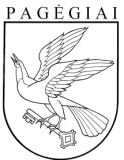 PAGĖGIŲ SAVIVALDYBĖS TARYBAsprendimasDĖL PAGĖGIŲ SAVIVALDYBĖS KULTŪROS CENTRO TEIKIAMŲ ATLYGINTINŲ PASLAUGŲ KAINŲ NUSTATYMO2022 m. lapkričio 4 d. Nr. T1-211PagėgiaiEil. Nr.Paslaugos pavadinimasPaslaugos pavadinimasMato vnt.KainaEurKainaEurPastabaI. KONCERTINĖS, KŪRYBINĖS PASLAUGOSI. KONCERTINĖS, KŪRYBINĖS PASLAUGOSI. KONCERTINĖS, KŪRYBINĖS PASLAUGOSI. KONCERTINĖS, KŪRYBINĖS PASLAUGOSI. KONCERTINĖS, KŪRYBINĖS PASLAUGOSI. KONCERTINĖS, KŪRYBINĖS PASLAUGOSI. KONCERTINĖS, KŪRYBINĖS PASLAUGOS1Specialus koncertinis pasirodymas sukurtas pagal užsakovo poreikį.Specialus koncertinis pasirodymas sukurtas pagal užsakovo poreikį.Kūrinys-50,0050,00+ kelionės išlaidos 2Kultūros centro organizuojamų renginių bilietai:   meno mėgėjų kolektyvų renginys;    renginys, kai dalyvauja iki 3 kolektyvų;   renginys, kai dalyvauja 3 ir daugiau kolektyvų.   Kino filmai:      suaugusiems;      vaikams.    Kino filmai (premjera):      suaugusiems;      vaikams.Kultūros centro organizuojamų renginių bilietai:   meno mėgėjų kolektyvų renginys;    renginys, kai dalyvauja iki 3 kolektyvų;   renginys, kai dalyvauja 3 ir daugiau kolektyvų.   Kino filmai:      suaugusiems;      vaikams.    Kino filmai (premjera):      suaugusiems;      vaikams.1 bilietas1 bilietas1 bilietas1 bilietas1 bilietas1 bilietas1,00; 2,00; 3,00;4,00; 5.00; 6,002,001,502,501,501,00; 2,00; 3,00;4,00; 5.00; 6,002,001,502,501,50Bilieto kaina priklauso nuo kolektyvų sudėties, meninio lygio, renginio paklausos.  Vaikams iki 7 metų taikoma 50 procentų nuolaida. Vaikams iki 3 metų (neužimant sėdimos vietos) ir asmenims, kuriems nustatytas 0–40 procentų darbingumo lygis (iki 2007 m. birželio 30 d. – I ir II grupės invalidams) − taikoma 100 procentų nuolaida. 3Diskoteka, šokių vakaras (be programos).Diskoteka, šokių vakaras (su programa).Diskoteka, šokių vakaras atliekant gyvo garso muziką.Diskoteka, šokių vakaras (be programos).Diskoteka, šokių vakaras (su programa).Diskoteka, šokių vakaras atliekant gyvo garso muziką.1 bilietas1 bilietas1 bilietas 1,502,00; 3.004.00; 5.001,502,00; 3.004.00; 5.00Bilieto kaina priklauso nuo gyvo garso atlikėjų grupės sudėties, vakaro, diskotekos programos sudėtingumo.4I kategorijos mėgėjų meno kolektyvo koncertinė, edukacinė programa *  **I kategorijos mėgėjų meno kolektyvo koncertinė, edukacinė programa *  **1 valanda200,00200,00+ kelionės išlaidos 5II kategorijos mėgėjų meno kolektyvo koncertinė, edukacinė programa *  **II kategorijos mėgėjų meno kolektyvo koncertinė, edukacinė programa *  **1 valanda 150,00150,00+ kelionės išlaidos6 III kategorijos mėgėjų meno kolektyvo koncertinė, edukacinė programa *  ** III kategorijos mėgėjų meno kolektyvo koncertinė, edukacinė programa *  **1 valanda 120,00120,00+ kelionės išlaidos7IV kategorijos mėgėjų meno kolektyvo koncertinė programa * **IV kategorijos mėgėjų meno kolektyvo koncertinė programa * **1 valanda 100,00100,00+ kelionės išlaidos8Be kategorijos meno mėgėjų kolektyvo koncertinė, edukacinė programa  * **Be kategorijos meno mėgėjų kolektyvo koncertinė, edukacinė programa  * **9Renginių vedimas ir režisūra *  **Renginių vedimas ir režisūra *  **1 valanda20,0020,0010Renginio reklamos maketavimas:afiša;lankstinukas, kvietimas. Renginio reklamos maketavimas:afiša;lankstinukas, kvietimas. 10,005,003,0010,005,003,00II. KITOS PASLAUGOSII. KITOS PASLAUGOSII. KITOS PASLAUGOSII. KITOS PASLAUGOSII. KITOS PASLAUGOSII. KITOS PASLAUGOSII. KITOS PASLAUGOS1Komerciniai renginiai profesionaliems kolektyvams: iki 60 bilietų;nuo 61 iki 100  bilietų;               nuo 101 iki 300  bilietų;nuo 301 iki 500  bilietų.Mėgėjų meno kolektyvams ProcentaiProcentaiProcentaiProcentaiProcentaiProcentaiProcentaiProcentaiProcentaiProcentaiProcentaiProcentaiProcentaiProcentaiProcentai5810155Kaina nuo surinktos sumos už parduotus bilietus.2Kitų organizatorių renginių bilietų platinimas,   renginio viešinimas.Procentai Procentai Procentai 3Kaina nuo surinktos sumos už parduotus bilietus.3Patalpų nuoma: Pagėgių savivaldybės kultūros centro patalpos;Koncertinė salė; * ** Diskotekų salė; * ** Choreografijos salė; * ** Fojė; * ** Natkiškių kultūros namų salė; * ** Natkiškių kultūros namų patalpos gedulingoms apeigoms.1 valanda1 valanda1 valanda1 valanda1 valanda1 para1 valanda1 valanda1 valanda1 valanda1 valanda1 para1 valanda1 valanda1 valanda1 valanda1 valanda1 para50,0010,0010,0030,0020,0050,00Patalpų nuomos laikas skaičiuojamas 0,5 val. tikslumu.+ faktinės komunalinių paslaugų (elektros, vandens) išlaidos+ faktinės komunalinių paslaugų (elektros, vandens) išlaidos4Prekybos vieta  įstaigos organizuojamuose renginiuose:prekiaujantiems tautodailės  nesertifikuotais tautinio produkto sertifikatu  darbais  ** 1 kv. m/para1 kv. m/para1 kv. m/para1,00Prekiaujantiems tautodailės sertifikuotais tautinio produkto sertifikatu − nemokamai.5Organizuojamo konkurso, festivalio, seminaro dalyvio mokestis Asmuo KolektyvasAsmuo KolektyvasAsmuo Kolektyvas1,0010,00 Mokesčio dydis priklauso nuo organizavimo išlaidų III. INVENTORIAUS IR KITO TURTO NUOMAIII. INVENTORIAUS IR KITO TURTO NUOMAIII. INVENTORIAUS IR KITO TURTO NUOMAIII. INVENTORIAUS IR KITO TURTO NUOMAIII. INVENTORIAUS IR KITO TURTO NUOMAIII. INVENTORIAUS IR KITO TURTO NUOMAIII. INVENTORIAUS IR KITO TURTO NUOMA1Mobilios  konferencinės aparatūros nuoma, garsinant užsakovo vietoje, renginiui iki 3 val. * **Papildoma valanda * **Renginys 1 valandaRenginys 1 valandaRenginys 1 valanda90,0010,00nepriklausomai nuo renginio vietos, + kelionės išlaidos2Mobili scena su priekaba * **RenginysRenginysRenginys500,00Be transporto išlaidų3Vaizdo ir garso aparatūra renginiui iki 3 val. * **Papildoma valanda  * **Renginys1 valandaRenginys1 valandaRenginys1 valanda50,0010,00Kultūros centre su operatoriaus paslaugomis 4Profesionali lauko renginių garso aparatūra (8 kw) su šviesos, garso ir šviesos operatoriaus   paslauga, renginiui iki 3 valandų:su scenos apšvietimu; * **be scenos apšvietimo. * **Renginys Renginys Renginys Renginys Renginys Renginys 500,00450,00+ kelionės išlaidos5Renginio apšvietimas: * **Balta šviesa Balta + spalvota statinė šviesa. RenginysRenginysRenginys30,0050,006Generatorius ......* **1 para1 para1 para30,00 Be kuro 7Multimedijos įrangos komplektas: * **renginiui iki 3 val.;papildoma valanda .Renginys1 valandaRenginys1 valandaRenginys1 valanda25,005,00 Be kompiuterio 8Kostiumų nuoma:* **Mažosios Lietuvos tautinis kostiumas;Dvaro kostiumas1 para1 para1 para1 para1 para1 para20,0010,009Karnavalo rūbų nuoma:Rūbas (suknelė, skraistė, apsiaustas, liemenė);Skrybėlė, kepurė, perukas; Suaugusių karnavalinės kaukės;Vaikiškos karnavalinės kaukės. 1 para/vnt.1 para/vnt.1 para/vnt.1 para/vnt.1 para/vnt.1 para/vnt.1 para/vnt.1 para/vnt.1 para/vnt.1 para/vnt.1 para/vnt.1 para/vnt.1,501,005,003,0010Smulkaus inventoriaus nuoma:Kėdė (plastikinė) „ Alex“;  Kėdė (gobeleno paviršiumi);Stalas; Tribūna; Mobili laužavietė; Lauko puodas (ai); Termosas (ai) maistui.1 para/vnt.1 para/vnt. 1 para /vnt.1 para/vnt. 1 para/vnt.1 para/vnt. 1 para /vnt.1 para/vnt.1 para/vnt. 1 para /vnt.1 para/vnt. 1 para/vnt.1 para/vnt. 1 para /vnt.1 para/vnt.1 para/vnt. 1 para /vnt.1 para/vnt. 1 para/vnt.1 para/vnt. 1 para /vnt.1,002,002,005,008,008,008,0011Renginių/švenčių atributika, dekoracijos:lėlės (2,5 m aukščio); kaukės (1,20 x1,00).1 para/vnt.1 para/vnt..1 para/vnt.1 para/vnt..1 para/vnt.1 para/vnt..30,0010,00Pagėgių savivaldybės tarybasprendimasDėl Pagėgių savivaldybės Kultūros centro teikiamų atlygintinų paslaugų kainų nustatymo2015 m. vasario 10 d. Nr. T-11PagėgiaiEil. Nr.Paslaugos pavadinimasMato vnt.Mato vnt.KainaEurKainaEurPastabaI KONCERTINĖS, KŪRYBINĖS PASLAUGOSI KONCERTINĖS, KŪRYBINĖS PASLAUGOSI KONCERTINĖS, KŪRYBINĖS PASLAUGOSI KONCERTINĖS, KŪRYBINĖS PASLAUGOSI KONCERTINĖS, KŪRYBINĖS PASLAUGOSI KONCERTINĖS, KŪRYBINĖS PASLAUGOSI KONCERTINĖS, KŪRYBINĖS PASLAUGOS1Specialus koncertinis pasirodymas sukurti  pagal užsakovo poreikį Specialus koncertinis pasirodymas sukurti  pagal užsakovo poreikį Kūrinys-Kūrinys-50,00+ kelionės išlaidos 2Kultūros centro organizuojamų renginių bilietai:   Meno mėgėjų kolektyvų renginys       Renginys, kai dalyvauja iki 3 –jų kolektyvų      Renginys, kai dalyvauja iki 3 ir daugiau kolektyvų   Kino filmai      Suaugusiems      Vaikams    Kino filmai (premjera)      Suaugusiems      VaikamsKultūros centro organizuojamų renginių bilietai:   Meno mėgėjų kolektyvų renginys       Renginys, kai dalyvauja iki 3 –jų kolektyvų      Renginys, kai dalyvauja iki 3 ir daugiau kolektyvų   Kino filmai      Suaugusiems      Vaikams    Kino filmai (premjera)      Suaugusiems      Vaikams1 bilietas1 bilietas1 bilietas1 bilietas1 bilietas1 bilietas1 bilietas1 bilietas1 bilietas1 bilietas1 bilietas1 bilietas2,003,002,001,502,501,50Vaikams iki 7 metų taikoma 50 procentų nuolaida Vaikams iki 3 metų (neužimant sėdimos vietos) ir asmenims, turintiems negalią - -  taikoma 100 procentų nuolaida 3Diskoteka, šokių vakaras (be programos)Diskoteka, šokių vakaras (su programa)Diskoteka, šokių vakaras (be programos)Diskoteka, šokių vakaras (su programa)1 bilietas1 bilietas1 bilietas1 bilietas1,502,004A kategorijos mėgėjų meno kolektyvo koncertinė, edukacinė programa * **A kategorijos mėgėjų meno kolektyvo koncertinė, edukacinė programa * **1 valanda1 valanda90,00+ kelionės išlaidos 5B kategorijos mėgėjų meno kolektyvo koncertinė, edukacinė programa * **B kategorijos mėgėjų meno kolektyvo koncertinė, edukacinė programa * **1 valanda 1 valanda 70,00+ kelionės išlaidos6C kategorijos mėgėjų meno kolektyvo koncertinė, edukacinė, programa * **C kategorijos mėgėjų meno kolektyvo koncertinė, edukacinė, programa * **1 valanda 1 valanda 60,00+ kelionės išlaidos7Be kategorijos mėgėjų meno kolektyvo koncertinė, edukacinė, programa * **Be kategorijos mėgėjų meno kolektyvo koncertinė, edukacinė, programa * **1 valanda 1 valanda 45,00+ kelionės išlaidos8Renginių vedimas ir režisūra * **Renginių vedimas ir režisūra * **1 valanda1 valanda20,00II KITOS PASLAUGOSII KITOS PASLAUGOSII KITOS PASLAUGOSII KITOS PASLAUGOSII KITOS PASLAUGOSII KITOS PASLAUGOSII KITOS PASLAUGOS1Komerciniai renginiai profesionaliems kolektyvams: Iki 100 bilietųIki 200  bilietų               Iki 300  bilietųIki 400  bilietų400 ir daugiau bilietųmėgėjų meno kolektyvams Komerciniai renginiai profesionaliems kolektyvams: Iki 100 bilietųIki 200  bilietų               Iki 300  bilietųIki 400  bilietų400 ir daugiau bilietųmėgėjų meno kolektyvams ProcentaiProcentaiProcentaiProcentaiProcentaiProcentaiProcentaiProcentaiProcentaiProcentaiProcentaiProcentai101520253010Kaina nuo surinktos sumos už parduotus bilietus.2Kitų organizatorių renginių bilietų platinimas,   renginio viešinimasKitų organizatorių renginių bilietų platinimas,   renginio viešinimasProcentai Procentai 3Kaina nuo surinktos sumos už parduotus bilietus3Patalpų nuoma Pagėgių kultūros centro patalposkoncertinė salė * **Diskotekų salė * **Choreografijos salė * **Fojė * **Natkiškių kultūros namų salė * **Natkiškių kultūros namų patalpos gedulingoms apeigomsPatalpų nuoma Pagėgių kultūros centro patalposkoncertinė salė * **Diskotekų salė * **Choreografijos salė * **Fojė * **Natkiškių kultūros namų salė * **Natkiškių kultūros namų patalpos gedulingoms apeigoms1 valanda1 valanda1 valanda1 valanda1 valanda1 para1 valanda1 valanda1 valanda1 valanda1 valanda1 para30,004,003,0020,0015,0030,00+ faktinės komunalinių paslaugų (elektros, vandens) išlaidosIII INVENTORIAUS IR KITO TURTO NUOMAIII INVENTORIAUS IR KITO TURTO NUOMAIII INVENTORIAUS IR KITO TURTO NUOMAIII INVENTORIAUS IR KITO TURTO NUOMAIII INVENTORIAUS IR KITO TURTO NUOMAIII INVENTORIAUS IR KITO TURTO NUOMAIII INVENTORIAUS IR KITO TURTO NUOMA1Mobilios aparatūros nuoma, garsinant užsakovo vietoje renginiui iki 3 val. * **Papildoma valanda * **Mobilios aparatūros nuoma, garsinant užsakovo vietoje renginiui iki 3 val. * **Papildoma valanda * **Renginys 1 valandaRenginys 1 valanda60,007,00 Be apšvietimo 2Mobili scena su priekaba * **Mobili scena su priekaba * **RenginysRenginys500,003Vaizdo ir garso aparatūrarenginiui iki 3 val. * **Papildoma valanda  * **Vaizdo ir garso aparatūrarenginiui iki 3 val. * **Papildoma valanda  * **Renginys1 valandaRenginys1 valanda30,007,00Kultūros centre su operatoriaus paslaugomis 4Profesionali lauko renginių garso aparatūra (8 kw) su šviesos, garso inžinieriaus  paslauga, renginiui iki 3 valandų:Su scenos apšvietimu * **Be scenos apšvietimo * **Profesionali lauko renginių garso aparatūra (8 kw) su šviesos, garso inžinieriaus  paslauga, renginiui iki 3 valandų:Su scenos apšvietimu * **Be scenos apšvietimo * **Renginys Renginys Renginys Renginys 430,00350,00+ kelionės išlaidos5Generatorius* **Generatorius* **1 para1 para15,00 Be kuro 6Multimedijos įrangos komplektas: * **renginiui iki 3 val.Papildoma valanda Multimedijos įrangos komplektas: * **renginiui iki 3 val.Papildoma valanda Renginys 1 valandaRenginys 1 valanda15,003,00 Be kompiuterio 7Kostiumų nuoma* **:Mažosios Lietuvos tautinis kostiumasDvaro kostiumasKostiumų nuoma* **:Mažosios Lietuvos tautinis kostiumasDvaro kostiumas1 para1 para1 para1 para20,0010,008Karnavalo rūbų nuoma:Rūbas (suknelė, skraistė, apsiaustas, liemenėSkrybėlė, kepurė, perukas Suaugusių karnavalinės kaukėsVaikiškos karnavalinės kaukės Karnavalo rūbų nuoma:Rūbas (suknelė, skraistė, apsiaustas, liemenėSkrybėlė, kepurė, perukas Suaugusių karnavalinės kaukėsVaikiškos karnavalinės kaukės 1 para1 para1 para1 para1 para1 para1 para1 para1,501,005,003,00PAGĖGIŲ SAVIVALDYBĖS TARYBAsprendimasDĖL PAGĖGIŲ SAVIVALDYBĖS TARYBOS 2015 M. VASARIO 10 D. SPRENDIMO NR. T-11 ,,DĖL PAGĖGIŲ SAVIVALDYBĖS KULTŪROS CENTRO TEIKIAMŲ ATLYGINTINŲ PASLAUGŲ KAINŲ NUSTATYMO“ PAKEITIMO2016 m. rugsėjo 8 d. Nr. T-174Pagėgiai4Prekybos vieta  įstaigos organizuojamuose renginiuose** 1 kv. m1,00Prekiaujantiems sertifikuotais tautinio paveldo produktais −  nemokamai.PAGĖGIŲ SAVIVALDYBĖS TARYBAsprendimasDĖL PAGĖGIŲ SAVIVALDYBĖS TARYBOS 2015 M. VASARIO 10 D. SPRENDIMO NR. T-11 ,,DĖL PAGĖGIŲ SAVIVALDYBĖS KULTŪROS CENTRO TEIKIAMŲ ATLYGINTINŲ PASLAUGŲ KAINŲ NUSTATYMO“ PAKEITIMO2016 m. balandžio 28 d. Nr. T-107PagėgiaiEil. Nr.Paslaugos pavadinimasMato vnt.Mato vnt.KainaEurKainaEurPastabaI. KONCERTINĖS, KŪRYBINĖS PASLAUGOSI. KONCERTINĖS, KŪRYBINĖS PASLAUGOSI. KONCERTINĖS, KŪRYBINĖS PASLAUGOSI. KONCERTINĖS, KŪRYBINĖS PASLAUGOSI. KONCERTINĖS, KŪRYBINĖS PASLAUGOSI. KONCERTINĖS, KŪRYBINĖS PASLAUGOSI. KONCERTINĖS, KŪRYBINĖS PASLAUGOS1Specialus koncertinis pasirodymas sukurtas pagal užsakovo poreikįKūrinys-Kūrinys-50,0050,00+ kelionės išlaidos 2Kultūros centro organizuojamų renginių bilietai:   meno mėgėjų kolektyvų renginys;    renginys, kai dalyvauja iki 3 kolektyvų;   renginys, kai dalyvauja 3 ir daugiau kolektyvų   Kino filmai:      suaugusiems;      vaikams    Kino filmai (premjera):      suaugusiems;      vaikams1 bilietas1 bilietas1 bilietas1 bilietas1 bilietas1 bilietas1 bilietas1 bilietas1 bilietas1 bilietas1 bilietas1 bilietas1,00; 2,00; 3,00;4,00; 5.00; 6,002,001,502,501,501,00; 2,00; 3,00;4,00; 5.00; 6,002,001,502,501,50Bilieto kaina priklauso nuo kolektyvų sudėties, meninio lygio, renginio paklausos.  Vaikams iki 7 metų taikoma 50 procentų nuolaida. Vaikams iki 3 metų (neužimant sėdimos vietos) ir asmenims, kuriems nustatytas 0–40 procentų darbingumo lygis (iki 2007 m. birželio 30 d. – I ir II grupės invalidams) - taikoma 100 procentų nuolaida. 3Diskoteka, šokių vakaras (be programos)Diskoteka, šokių vakaras (su programa)Diskoteka, šokių vakaras atliekant gyvo garso muziką1 bilietas1 bilietas1 bilietas 1 bilietas1 bilietas1 bilietas 1,502,00; 3.004.00; 5.001,502,00; 3.004.00; 5.00Bilieto kaina priklauso nuo gyvo garso atlikėjų grupės sudėties, vakaro, diskotekos programos sudėtingumo.4A kategorijos mėgėjų meno kolektyvo koncertinė, edukacinė programa *  **1 valanda1 valanda90,0090,00+ kelionės išlaidos 5B kategorijos mėgėjų meno kolektyvo koncertinė, edukacinė programa *  **1 valanda 1 valanda 70,0070,00+ kelionės išlaidos6C kategorijos mėgėjų meno kolektyvo koncertinė, edukacinė programa *  **1 valanda 1 valanda 60,0060,00+ kelionės išlaidos7Be kategorijos mėgėjų meno kolektyvo koncertinė, edukacinė programa * **1 valanda 1 valanda 45,0045,00+ kelionės išlaidos8Renginių vedimas ir režisūra *  **1 valanda1 valanda20,0020,00II. KITOS PASLAUGOSII. KITOS PASLAUGOSII. KITOS PASLAUGOSII. KITOS PASLAUGOSII. KITOS PASLAUGOSII. KITOS PASLAUGOSII. KITOS PASLAUGOS1Komerciniai renginiai profesionaliems kolektyvams: iki 60 bilietų;nuo 61 iki 100  bilietų;               nuo 101 iki 300  bilietų;nuo 301 iki 500  bilietųMėgėjų meno kolektyvams Komerciniai renginiai profesionaliems kolektyvams: iki 60 bilietų;nuo 61 iki 100  bilietų;               nuo 101 iki 300  bilietų;nuo 301 iki 500  bilietųMėgėjų meno kolektyvams ProcentaiProcentaiProcentaiProcentaiProcentaiProcentaiProcentaiProcentaiProcentaiProcentai510152010Kaina nuo surinktos sumos už parduotus bilietus.2Kitų organizatorių renginių bilietų platinimas,   renginio viešinimas.Kitų organizatorių renginių bilietų platinimas,   renginio viešinimas.Procentai Procentai 3Kaina nuo surinktos sumos už parduotus bilietus.3Patalpų nuoma: Pagėgių kultūros centro patalpos;Koncertinė salė; * ** Diskotekų salė; * ** Choreografijos salė; * ** Fojė; * ** Natkiškių kultūros namų salė; * ** Natkiškių kultūros namų patalpos gedulingoms apeigomsPatalpų nuoma: Pagėgių kultūros centro patalpos;Koncertinė salė; * ** Diskotekų salė; * ** Choreografijos salė; * ** Fojė; * ** Natkiškių kultūros namų salė; * ** Natkiškių kultūros namų patalpos gedulingoms apeigoms1 valanda1 valanda1 valanda1 valanda1 valanda1 para1 valanda1 valanda1 valanda1 valanda1 valanda1 para30,004,003,0020,006,0030,00Patalpų nuomos laikas skaičiuojamas 0,5 val. tikslumu.+ faktinės komunalinių paslaugų (elektros, vandens) išlaidosPrekybos vieta  įstaigos organizuojamuose renginiuose:prekiaujantiems tautodailės  nesertifikuotais tautinio produkto sertifikatu  darbais  ** Prekybos vieta  įstaigos organizuojamuose renginiuose:prekiaujantiems tautodailės  nesertifikuotais tautinio produkto sertifikatu  darbais  ** 1 kv. m1 kv. m1,00Prekiaujantiems tautodailės sertifikuotais tautinio produkto sertifikatu − nemokamai.III. INVENTORIAUS IR KITO TURTO NUOMAIII. INVENTORIAUS IR KITO TURTO NUOMAIII. INVENTORIAUS IR KITO TURTO NUOMAIII. INVENTORIAUS IR KITO TURTO NUOMAIII. INVENTORIAUS IR KITO TURTO NUOMAIII. INVENTORIAUS IR KITO TURTO NUOMAIII. INVENTORIAUS IR KITO TURTO NUOMA1Mobilios aparatūros nuoma, garsinant užsakovo vietoje, renginiui iki 3 val. * **Papildoma valanda * **Mobilios aparatūros nuoma, garsinant užsakovo vietoje, renginiui iki 3 val. * **Papildoma valanda * **Renginys 1 valandaRenginys 1 valanda60,007,00Be apšvietimo 2Mobili scena su priekaba * **Mobili scena su priekaba * **RenginysRenginys300,00Be transporto išlaidų3Vaizdo ir garso aparatūra renginiui iki 3 val * **Papildoma valanda  * **Vaizdo ir garso aparatūra renginiui iki 3 val * **Papildoma valanda  * **Renginys1 valandaRenginys1 valanda30,007,00Kultūros centre su operatoriaus paslaugomis 4Profesionali lauko renginių garso aparatūra (8 kw) su šviesos, garso inžinieriaus  paslauga, renginiui iki 3 valandų:su scenos apšvietimu; * **be scenos apšvietimo * **Profesionali lauko renginių garso aparatūra (8 kw) su šviesos, garso inžinieriaus  paslauga, renginiui iki 3 valandų:su scenos apšvietimu; * **be scenos apšvietimo * **Renginys Renginys Renginys Renginys 430,00350,00+ kelionės išlaidos5Generatorius* **Generatorius* **1 para1 para15,00 Be kuro 6Multimedijos įrangos komplektas: * **renginiui iki 3 val.;papildoma valanda Multimedijos įrangos komplektas: * **renginiui iki 3 val.;papildoma valanda Renginys 1 valandaRenginys 1 valanda15,003,00 Be kompiuterio 7Kostiumų nuoma:* **Mažosios Lietuvos tautinis kostiumas;Dvaro kostiumasKostiumų nuoma:* **Mažosios Lietuvos tautinis kostiumas;Dvaro kostiumas1 para1 para1 para1 para20,0010,008Karnavalo rūbų nuoma:Rūbas (suknelė, skraistė, apsiaustas, liemenė);Skrybėlė, kepurė, perukas; Suaugusių karnavalinės kaukės;Vaikiškos karnavalinės kaukės Karnavalo rūbų nuoma:Rūbas (suknelė, skraistė, apsiaustas, liemenė);Skrybėlė, kepurė, perukas; Suaugusių karnavalinės kaukės;Vaikiškos karnavalinės kaukės 1 para1 para1 para1 para1 para1 para1 para1 para1,501,005,003,00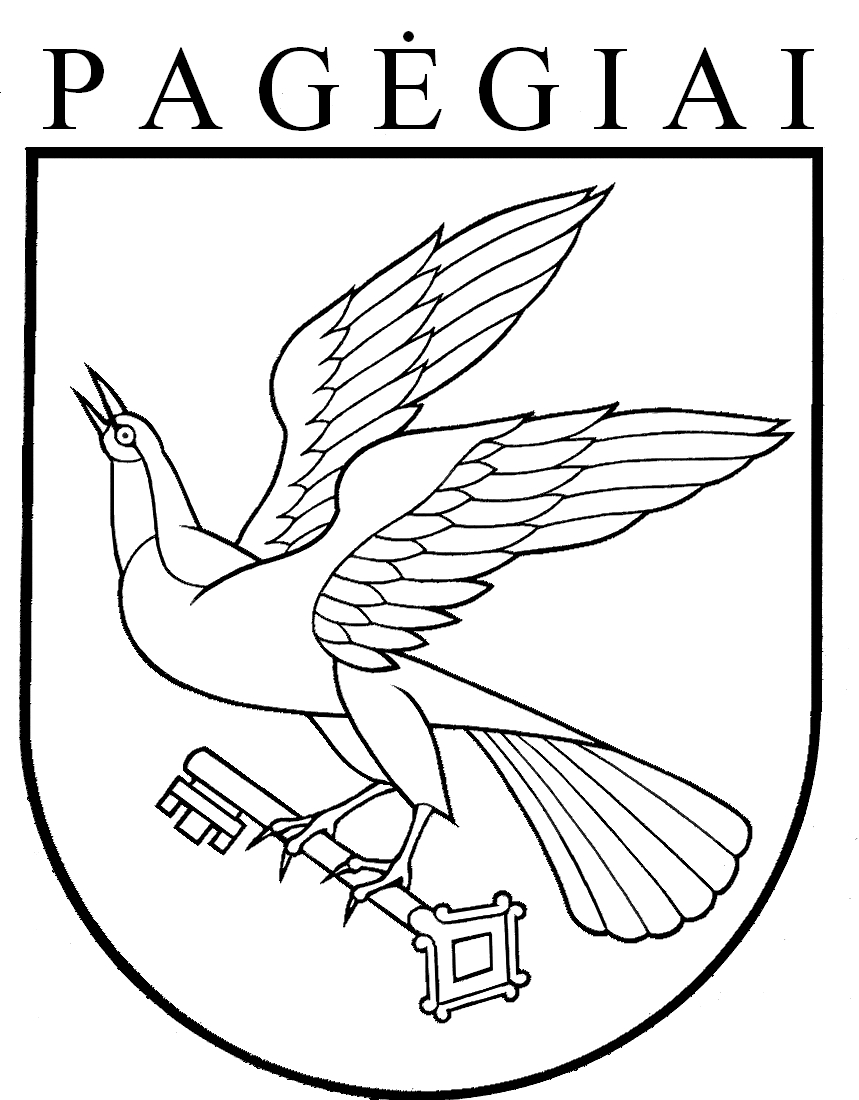 PAGĖGIŲ SAVIVALDYBĖS TARYBASPRENDIMASDĖL PAGĖGIŲ SAVIVALDYBĖS TARYBOS 2015 M. VASARIO 10 D. SPRENDIMO NR. T-11 ,,DĖL PAGĖGIŲ SAVIVALDYBĖS KULTŪROS CENTRO TEIKIAMŲ ATLYGINTINŲ PASLAUGŲ KAINŲ NUSTATYMO“ PAKEITIMO2018 M. BIRŽELIO 28 D. NR. T-93PAGĖGIAI3Patalpų nuoma: Pagėgių kultūros centro patalpos;Koncertinė salė; * ** Diskotekų salė; * ** Choreografijos salė; * ** Fojė; * ** Natkiškių kultūros namų salė; * ** Natkiškių kultūros namų patalpos gedulingoms apeigoms1 valanda1 valanda1 valanda1 valanda1 valanda1 para30,004,003,0020,003,0015,00Patalpų nuomos laikas skaičiuojamas 0,5 val. tikslumu.+ faktinės komunalinių paslaugų (elektros, vandens) išlaidos